VistA Scheduling Enhancements (VSE)GUI Release 1.7.11 Release Notes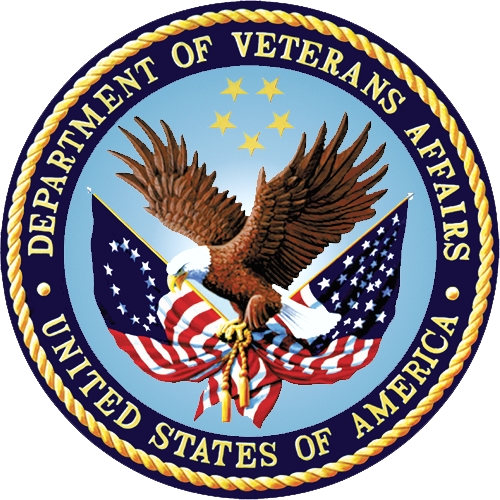 September 2021Version 1.1Department of Veterans AffairsRevision HistoryTable of Contents1.	Introduction	11.1.	Purpose	11.2.	Audience	12.	This Release	13.	Features and Functionality	13.1.	Enhancements Implemented and Defects Fixes	14.	User Documentation	25.	Known Issues	2Table of TablesTable 1: Enhancements and Defects Fixes	1IntroductionDepartment of Veterans Affairs (VA) has a need to improve the efficiencies of the outpatient medical scheduling processes through improved visibility of information. VA has created a comprehensive scheduling solution to modernize the Veterans Health Information Systems and Technology Architecture (VistA) Scheduling (VS) product.PurposeThe purpose of this document is to provide a summary of the enhancements and defect corrections that make up VS Graphical User Interface (GUI) Release 1.7.11. The release software package is comprised of the following:VS GUI application 1.7.11VistA M patch SD*5.3*794AudienceThis document targets the administrators and users of the VistA Scheduling package.This ReleasePlease see Features and Functionality for a summary of the enhancements and defect corrections implemented with VS GUI Release 1.7.11 and VistA patch SD*5.3*794.Features and FunctionalityThe following subsections describe the features included in the VS GUI 1.7.11 package and VistA patch SD*5.3*794.Enhancements Implemented and Defects FixesTable 1 lists the enhancements implemented and defects corrected in VS GUI Release 1.7.11. The work item ID is the Jira issue number.Table 1: Enhancements and Defects Fixes*(RPC) Remote Procedure CallUser DocumentationThe documentation distributed with VS GUI Release 1.7.11 is available for download from the VA Software Document Library (VDL).Known IssuesAll known issues resolved by this release were documented in ServiceNow tickets and/or Jira issues as part of the ongoing, post-warranty, sustainment effort. Appropriate issues, workarounds, and step by step resolutions are documented in Knowledge Base articles and included in the searchable ServiceNow Knowledge Base hosted by the VA Enterprise Service Desk (ESD).DateVersionDescriptionAuthor09/14/20211.1Removed VSE-761 from Table 1; sent for approvalLiberty ITS09/08/20211.0Sent for review/approvalLiberty ITS09/02/20210.1Baseline for VS GUI R1.7.11 and SD*5.3*794Liberty ITSWork Item IDSummary of ChangeVSE-1240.NET GUI: Display all checkin steps for an appointmentVSE-1278VistA: CONSULT - NO SHOW - Undoing No Show request still on Request Management (RM) GridVSE-1307.NET: CONSULT - NO SHOW - Undoing No Show request still on RM GridVSE-1328INC18922837 - ConsultIEN does not belong to Table ErrorVSE-1354.NET: APPT request DateTime error prevents requests displaying in RM gridVSE-1327.NET: Redundant data on no show for Consults/ProceduresVSE-1367VistA: Update data returned/displayed in expand entry for appts at same date/timeVSE-1368.NET: Expand entry - display error message when appt data is no longer availableVSE-1370VistA: SDES RPC to create appointment request entry*VSE-1371VistA: SDES RPC to read an appointment request entryVSE-1372VistA: SDES RPC to update an appointment request entryVSE-1373VistA: SDES RPC to disposition an appointment request entryVSE-1403.NET: Exclude appointment requests with bad/missing data from RM grid